PROCESSIONAL  HYMNSTABAT MATER                             At the Cross her station keeping,
Stood a mournful Mother weeping,
Close to Jesus to the last.Stunned and stricken, Mary, Mother,In your arms was placed our Brother,"Full of grace" now filled with grief.Is there one who would not weep,'Whelmed in miseries so deepChrist's dear Mother to behold?Let me share with you His pain,Who for all our sins was slain,Who for me in torments died.Pierced the hands that blessed and cured us;Pierced the feet that walked to free us,Walked the hill of Calvary.Life eternal, death defiant,Bowed his head  the world was silent,Through his death came life anew.2017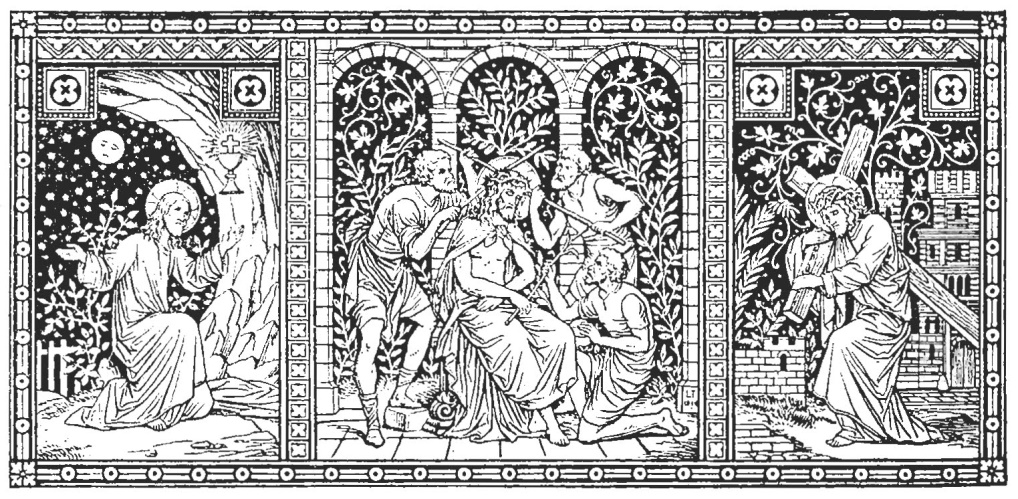      Page 23 Today’s Missal     ADORATION OF THE CROSS                                                       R. Bednarz    2016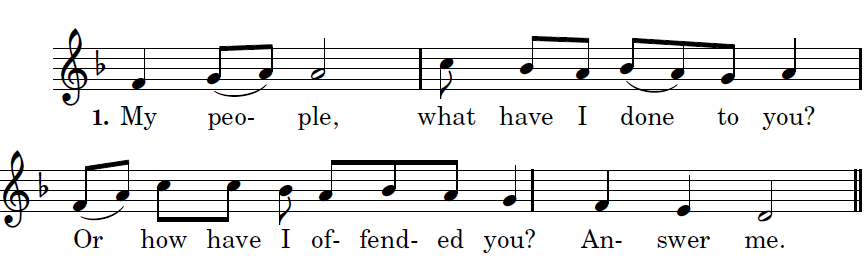                  Because I led you out of the land of Egypt,              you have prepared a Cross for your Savior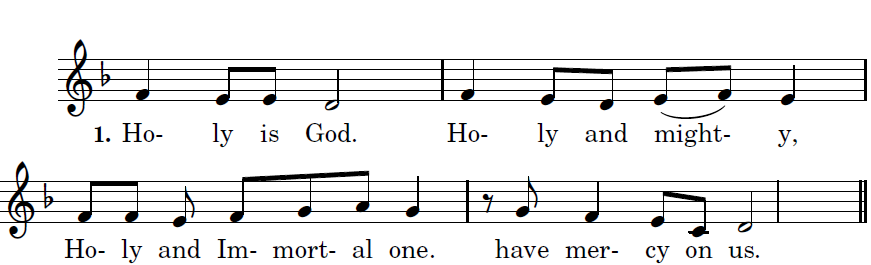           Because I led you out through the desert     for  forty   years and fed you with manna      and brought you into a land of plenty,     you have prepared a cross for your Savior.  Holy is God          What more should I have done for you        and have not done?      Indeed, I planted you as my most beautiful chosen vine      and you have turned very bitter for me,      or in my thirst you gave me vinegar to drink      and with a lance you pierced your Savior’s side.   Holy is God      I scourged Egypt for your sake with its firstborn sons,          and you scourged me and handed me over.          I led you out from Egypt/ as Pharoah          lay sunk in the Red Sea,          and you handed me over to the chief priests      My people. . .       I opened up the sea before you,          and you opened my side with a lance.          I went before you in a pillar of cloud,          and you led me into Pilate’s palace.      My people. . .   I fed you with manna in the desert,   and on me you rained blows and lashes.         I gave you saving water from the rock to drink,   and for drink you gave me gall and vinegar. My people. .      I struck down for you the kings of the Canaanites,          and you struck my head with a reed.          I put in your hand a royal scepter,          and you put on my head a crown of thorns.      My people. . .       Holy is God   PREPARATION OF THE ALTAR for COMMUNION                 As the  reserved Eucharist is brought into the churchHail,  true  body  born  of   the  Virgin Mary, Who truly suffered, sacrificed on the  Cross  for man, Whose pierced side  overflowed  with  water  and  blood  ,   Be for us a foretaste in the test of    death.  O sweet Jesus!  O Loving Jesus!  O Jesus Son of  Mary.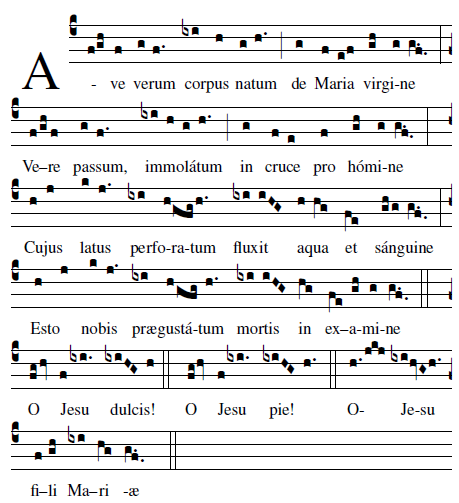 